    Экскурсионная программа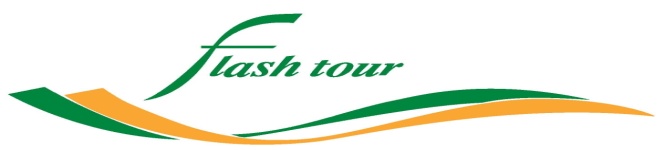 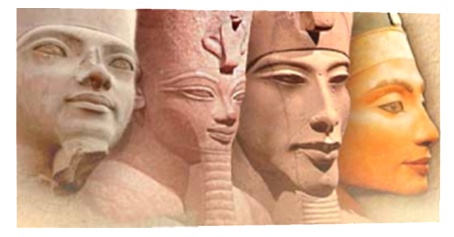 ЛуксорПосещение Карнакского храма, Храма царицы Хатшепсут, Колоссы Мемнона и три гробницы в Долине царей 100$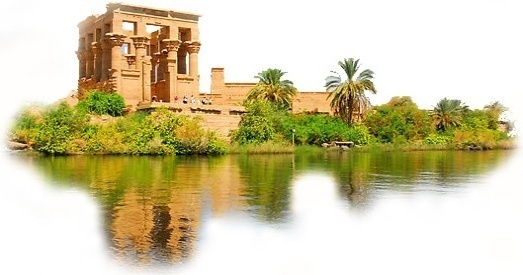 Асуан и Эдфу (автобусом)Посещение храма Гора в Эдфу, остров Элефантинасо знаменитым храмом "Филэ" и высокой Асуанской плотиной. 100$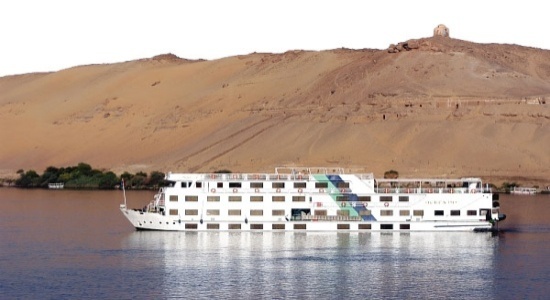 Тур по Нилу (Луксор и Асуан)Спонтанный мини-круиз по Нилу. Посещение Храма Эдфу,острова Элефантина со знаменитым храмовым комплексом " Филэ",	высокой Асуанской плотины, Карнакского храма и Долины Царей.Ночь на корабле с полным пансионом, напитки за дополнительную плату 187$Каир автобусом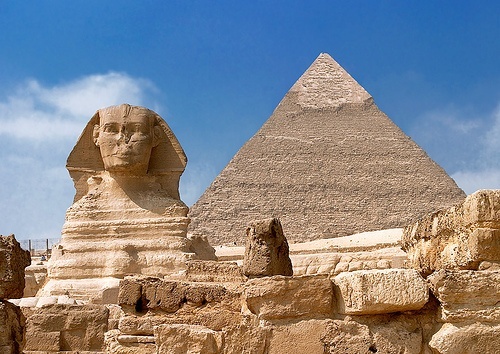       Маршрут включает в себя посещение Египетского музея древностей,       пирамид Гизы и Сфинкса. Вы также окунетесь в  настоящий восточный базар       , сопровождение русскоговорящего гида и входные билеты       включены в стоимость. 100$Супер Сафари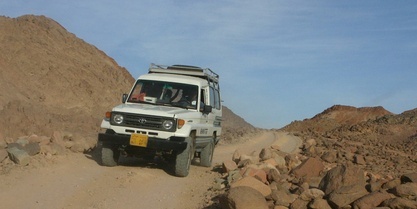 Присоединяйтесь к нашему приключению по бездорожью в мире южных 
кочевников. Посетите шатры бедуинов и порадуйте себя катанием на квадроциклах и дополнительной песчаным дюнам Красного моря. Наслаждайтесь закатом во время ужина , а затем понаблюдайте за звездами, в очаровательном мире кружащихся дервишей и танца живота 70$Сафари на Квадроциклах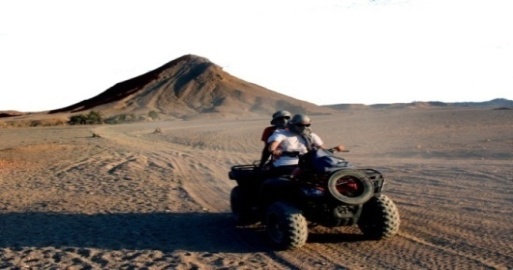 Вы находите вождение джипа слишком обычным? И вы не боитесь встретить
 на своем пути пыль и песок? Тогда прокатитесь на своем квадроцикле 
и покорите песчаные дюны Восточной Сахары вплоть до лагеря бедуинов. 
Сделайте перерыв на чай и получите малоизвестную информацию
 об образе жизни и социальных привычках бедуинов. 40$
    Экскурсионная программа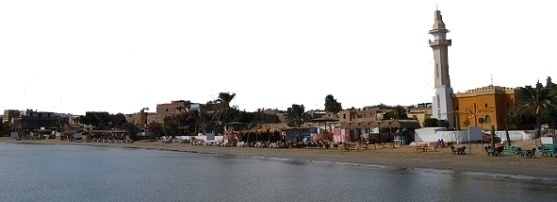 Экскурсия по городу Эль-КусейрМаршрут включает в себя посещение Церковь, одной мечети . шопинга в торговой центре Эль-Кусейр.  19$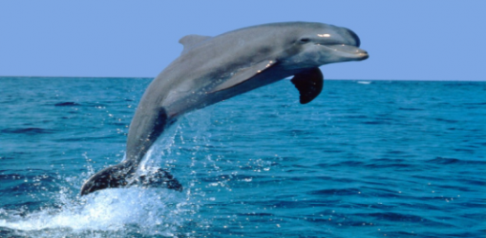 Сатайя "Риф Дельфина”Уникальный опыт плавания с дельфинами на отвесном склоне.На внешнем рифе встреча с дельфинами и черепахами вполне возможна. 85$Марса Мубарак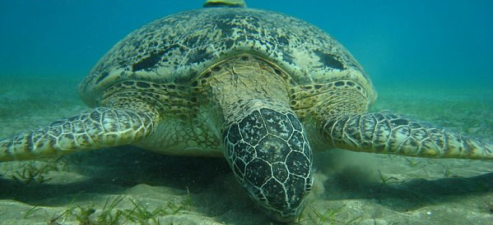 В завершение своего отпуска наслаждитесь подводным плаванием по максимуму. Плывите с нами к самым известным заповедникам Скалистых коралловых рифов на среднем юге, Марса Мубарак и Марса Шуни. 70$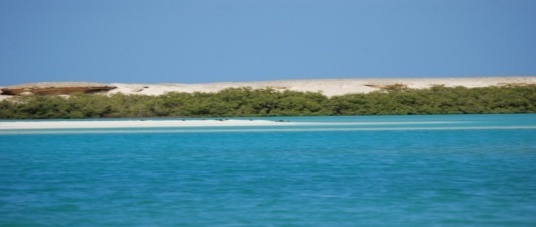 ХаматаИсследуйте мелководье в поисках черно-оранжевой полосатой рыбы и редких морских видов в расщелинах коралловых рифов вокруг 2 островов с белым песком Кулаан. 70$сискуп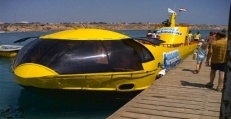 Сядьте поудобнее в кресло и смотрите сквозь большой
Панорамное окно красочного подводного мира с разнообразными кораллами, 
рыбками и другими морскими обитателямикаждый день  55$Нефертари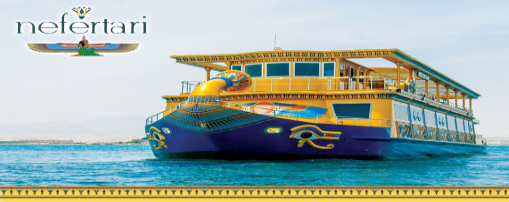    Сядьте поудобнее в кресло и смотрите сквозь большой
   Панорамные окна, снорклинг, ужин и шопинг-тур
   В Порт-Галибе .  каждый день 90 $ .